8a Wiederholungsfragen 	Online Grundlagen1. Wo können in Edge die Startseite festgelegt oder Cookies gelöscht werden?EinstellungenHilfe und Feedback2. Was ist das WWW?Dienst im InternetHomepage3. Was ist eine Homepage?Die erste Seite einer Website bzw. die ganze WebsiteEine Zeitschrift4. Was ist ein Webbrowser?E-Mail-ProgrammComputerprogramm zum Betrachten von Webseiten im Internet5. In welchem Menüpunkt ändert man die Startseite des Browsers?a) Extras - Optionenb) Ansicht - Symbolleistec) Aktualisierend) Bearbeiten - Einfügen6. Was sind "Favoriten" (Lesezeichen)?Gespeicherte Verknüpfungen/Links zu WebseitenSeiten, die später gedruckt werden können7. Was passiert beim Festlegen von Favoriten?Eine Verknüpfung / Link zur Webseite wird gespeichertDie Seite wird per E-Mail an einen Freund geschickt8. Was sind Suchmaschinen?Programme, die nach bestimmten Webseiten oder Inhalten suchenProgramme, die eine Verbindung zum Internet herstellen9. Was ist ein Cache?Speicher zum Zwischenspeichern von DatenVirenschutzprogramm10. Wann hält man sich nicht an Netiquette?beim Senden von unerwünschten Mails (Spam-Mails)beim Beantworten von E-Mailsbeim Senden von E-Mails mit Betreff11. Was ist eine Verteilerliste?Liste von beantworteten MailsListe von E-Mail-Adressen12. Was versteht man unter "geschützten Webseiten"?Zugriff ist nur mit Benutzername und Passwort möglichZugriff ist nur gegen Bezahlung möglich13. Was bedeutet "ISP"?International Service PointUnternehmen, das den Internetzugang ermöglicht (Internet Service Provider)ein Cookie14. Wann kann ein Computer von Viren "befallen" werden? (Drei Antworten auswählen)Beim Herunterladen von unbekannten DateienBeim Öffnen von AttachementsBeim Surfen im InternetBeim Festlegen von Favoriten15. Bei welchen Tätigkeiten im Internet besteht die Gefahr eines "Betrugs"?Beim Betrachten nicht-jugendfreier WebseitenBeim Download von Freeware Bei der Eingabe von Kontokartennummern16.  WIe lautet die richtige Struktur der E-Mail-Adresse "heinz.huber@salzburg.at"?top-level-domain@domain.benutzernamebenutzername@domain.top-level-domaindomain@benutzername.top-level-domain17. Wie nennt man den Teil "a.berger" in der E-Mail-Adresse "a.berger@gmx.at? Domain Benutzername18. Was ist die korrekte Bezeichnung für "salzburg" und ".at" der URL www.salzburg.at?Domain und Top-Level-DomainName und Top-Level-Domain19. Was ist eine digitale Signatur?Schutz vor Trojanern und VirenGarantie für die Identität einer Person20. Warum werden Daten verschlüsselt?um Daten zu speichernum unerlaubten Datenzugriff zu verhindernum Daten zu löschen21. Was bedeutet "FTP"?File Transfer ProtokollFile Transmiting PollFinest Trade Pullover22. Was ist eine Firewall?a) Computerschutz gegen unerwünschte Zugriffe aus dem Netzwerkb) Erhöht die Geschwindigkeit eines Computers23 Das Navigieren zwischen mehreren Internetseiten nennt man auch...a) Surfen	c) bikenb) driven	d) downloaden24. Die Abkürzung "URL" bedeutet...a) Uniform Resource Locatorb) Uniform Review Lookc) Universal Review Locator25. Was sind Cookies?a) Informationsdateien (wie persönliche Einstellungen etc.)b) Grafik-Programmec) Verknüpfungen26. Ein Attachment ....a) wird einer E-Mail als Datei beigefügtb) wird als Favorit gespeichertc) soll man löschen27. Bei Antworten auf eine E-Mail....a) muss die Adresse nicht mehr eingegeben werdenb) muss die Adresse noch einmal eingegeben werden28. Was sind SPAM - Mails?a) Unerwünschte Mailsb) Mails mit Prioritätc) Mails mit digitaler SignaturMails von Freunden29. Wo kann die Favoritenleiste eingeblendet werden?a) , Einstellungen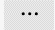 b) , 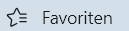 c) , 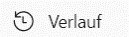 28. Was ist bei Online-Communities möglich?a) Chatb) Mails mit Priorität29. welches Symbol wird zum Aktualisieren der Webseite verwendet?a) 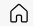 b) 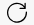 c) 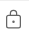 d) 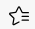 